Publicado en Alicante el 12/03/2020 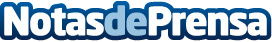 La multisectorialidad, principal fortaleza de la economía alicantina según Level UPAlicante cuenta con empresas en 82 de las 88 principales actividades económicas. La provincia ha aumentado la tasa de empleabilidad en todos los colectivos de interés. Level UP organiza desde hoy en Alicante un curso para desarrollar las habilidades de liderazgo empresarialDatos de contacto:Jordi Gonzalez93.832.46.02Nota de prensa publicada en: https://www.notasdeprensa.es/la-multisectorialidad-principal-fortaleza-de Categorias: Finanzas Valencia Emprendedores Recursos humanos Cursos http://www.notasdeprensa.es